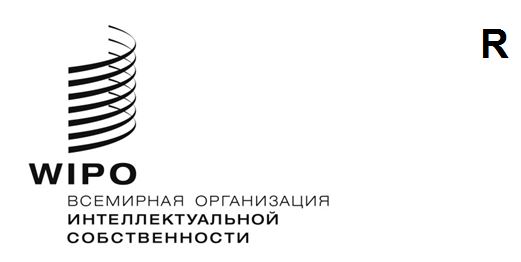 GRATK/DC/4ОРИГИНАЛ:  английскийДАТА:  28 марта 2024 годаДипломатическая конференция по заключению международно-правового документа, касающегося интеллектуальной собственности, генетических ресурсов и традиционных знаний, связанных с генетическими ресурсамиЖенева, 13–24 мая 2024 годаДОПУСК НАБЛЮДАТЕЛЕЙдокумент подготовлен Секретариатом	Со времени проведения заседания Подготовительного комитета Дипломатической конференции по заключению международного правового документа, касающегося интеллектуальной собственности, генетических ресурсов и традиционных знаний, связанных с генетическими ресурсами, на котором был утвержден список приглашенных на Дипломатическую конференцию (GRATK/PM/4 и GRATK/PM/5 Rev., пункт 12), Генеральный директор получил просьбу о допуске к участию в Дипломатической конференции в качестве наблюдателей от каждой из следующих неправительственных организаций (НПО):Международная федерация семеноводов (МФС);Абердинский университет; иУниверситет Нового Южного Уэльса (UNSW).	Краткая информация о каждой из НПО, упомянутой в пункте 1, выше, а именно о ее штаб-квартире, целях и структуре, приводится в Приложении к настоящему документу. Предлагается пригласить НПО, упомянутые в пункте 1, на Дипломатическую конференцию в качестве «наблюдателей».	Дипломатической конференции предлагается принять решение в отношении предложения, содержащегося в пункте 2, выше.[Приложение следует] Международная федерация семеноводов (МФС)Штаб-квартира. МФС была основана в 1924 году; ее штаб-квартира располагается в Нионе, Швейцария.Цели. МФС стремится к всеобщей доступности высококачественных семян в мире, поддерживая устойчивое сельское хозяйство и продовольственную безопасность. Миссия МФС состоит в создании наилучшей среды для глобального перемещения семян и содействия селекции растений и инновациям, касающимся семеноводства, при неизменном уважении основополагающих ценностей МФС, которые включают добросовестность, инновации, сотрудничество и устойчивость. Поскольку члены МФС, представляющие сектор селекции и семеноводства, работают исключительно с генетическими ресурсами и связанными с ними технологиями, обеспечение сильных и эффективных прав интеллектуальной собственности имеет важнейшее значение.Структура. Повседневное управление работой ассоциации возложено на Секретариат МФС. Основным органом, ответственным за принятие решений, является Генеральная Ассамблея, которая собирается раз в год и состоит из всех членов МФС. В МФС также есть Совет директоров.Абердинский университетШтаб-квартира. Абердинский университет был основан в 1495 году; его штаб-квартира находится в Абердине, Соединенное Королевство.Цели. Абердинский университет занимается образовательной и исследовательской деятельностью. В стратегическом видении Университета «Абердин — 2040», реализация которого началась в феврале 2020 года, изложена стратегия на 20 лет, которая позволит Университету и впредь добиваться своей основополагающей цели через образование и исследования, которые оказывают положительное влияние на Абердин, Северо-Восточную Шотландию и мир в целом. В своей образовательной и исследовательской деятельности Университет стремится быть инклюзивным, междисциплинарным, международным и устойчивым и делает акцент на окружающей среде и биоразнообразии. Текущие инициативы включают исследования, преподавание и выработку политики в области традиционных знаний и генетических ресурсов, интеллектуальной собственности, прав человека и изменения климата, интеллектуальной собственности и здравоохранения, передачи технологии и укрепления потенциала.Структура. Три основных элемента структуры управления Университета включают Университетский суд, который выступает руководящим органом; Сенат, который задает направление научной работе Университета; и Группу высших должностных лиц, которая занимается организацией текущей деятельности этого учреждения.Университет Нового Южного Уэльса (UNSW)Штаб-квартира. UNSW был основан в 1949 году; его штаб-квартира располагается в Сиднее, Новый Южный Уэльс, Австралия.Цели. UNSW стремится поощрять научные знания, исследовательскую работу, свободные исследования, взаимодействие между исследовательской и просветительской деятельностью, а также высокие стандарты обучения. Indigenous Knowledge Futures («Будущее знаний коренных народов») – это инновационный проект Австралийского научно-исследовательского совета, который осуществляется Группой по окружающей среде и обществу в UNSW. Цель проекта заключается в проведении исследования о знаниях коренных народов в Австралии и Тихоокеанском регионе и разработке инструментов для охраны и содействия распространению знаний коренных народов (например, среди прочих, свидетельств, биокультурных протоколов, механизмов патентного раскрытия или указания происхождения, процедур получения доступа и совместного пользования выгодами).Структура. В UNSW есть административное должностное лицо, которое управляет делами Университета (в первую очередь исследовательской и просветительской работой), а также Совет университета и Ученый совет, которые консультируют административное должностное лицо по вопросам правомерной, безопасной и эффективной деятельности Университета.[Конец приложения и документа]